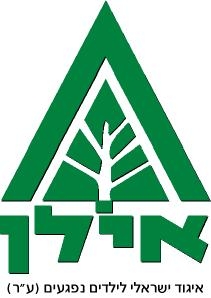 טופס בקשת מלגה מקרן מלגות לסטודנטים עם  C.P(שיתוק מוחין) ע"ש פאולינה וד"ר אברהם ברגמן ז"ל- תשפ"ב: 2021-2022 לסטודנטים הלומדים לתואר אקדמי באוניברסיטה או מכללה מוכרים למל"גשם משפחה ___________________ שם פרטי __________________מס' זהות __________________מין: ז/נכתובת:_______________________ עיר: _____________________ מספר נייד_________________כתובת מייל : ___________________________________________________שנת לידה _____________________ ארץ לידה __________________  השכלה קודמת:בקשת הסיוע הנוכחית: שם המוסד להשכלה גבוהה אוניברסיטה/מכללה/אחר___________________________________תחום/חוג/מקצוע הלימודים_____________________________________________________יש להקיף בעיגול את התואר והשנה הרלוונטיים: תואר ראשון/ תואר שני/ תואר שלישי. שנת לימודים: שנה א'/ ב'/ ג'/ ד'. ניסיון תעסוקתי:  ללא ניסיון תעסוקתירישום באיל"ן: האם רשום בסניף איל"ן כן/לא, במידה וכן, היכן _______________ האם קיבלת מלגה מאיל"ן בעבר: כן/לאהאם מוכר בבטל"א  כן / לא    אם כן, אחוז  הנכות __________הוצאות בגין לימודים:גובה שכר לימוד לשנה _____________________  דיור / מעונות ______________________________סיוע ביטוח לאומי במימון לימודי: לא אושר לי סיוע מביטוח לאומי / אושר לי סיוע בשכר לימוד בסך _______________________________ ₪ תאריך:_______________ חתימה:_________________את הטופס בצירוף המסמכים הרשומים מטה:1.     מכתב אישי של מבקש המילגה דו"ח רפואי עם אבחנהאישור  לימודים מהמוסד להשכלה גבוהה לשנת תשפ"ב 2021-2022 אישור  גובה שכר לימוד לשנת לימודים תשפ"ב 2021-2022.  יש לשלוח  למטה איל"ן עד ה-15.11.2021, במייל: ilan@ilan-israel.co.il. (טלפון לפניות וברורים: 03-5248141 שלוחה 1 או 0)! הבקשה לא תידון באם לא ישלחו כל המסמכים: דו"ח רפואי עם אבחנה, אישור לימודים וגובה שכר לימוד!!!!!!!שימו לב, לקבלת המלגה יש להשתתף בטקס חלוקת מלגות חגיגי שיערך במרכז הספורט ספיבק ברמת גן. הזמנה לטקס תשלח בהמשך לסטודנט המקבל אישור למלגה.לימודים עלתיכונייםלימודיםאקדמיים      תחום לימודים      שם המסגרתשם מקום עבודהתפקיד